AAH-I South Sudan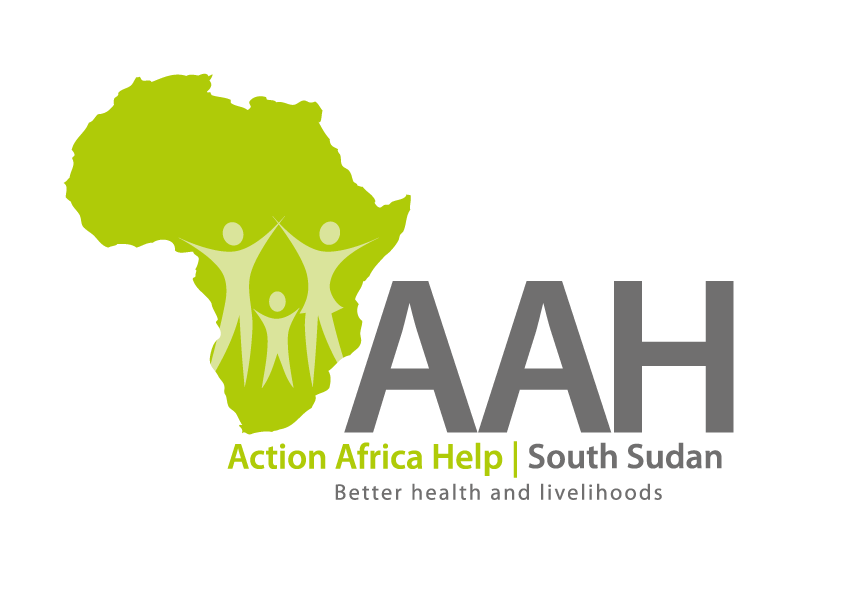 Juba Office, off Munuki Road,Next to South Sudan Civil Service Commission BackgroundAction Africa Help International (AAH-I) is a nongovernmental and nonprofit making Organization operating in South Sudan with a mission to support disadvantaged Communities to sustainably improve their standard of living through Community empowerment approach in partnership with stakeholders. AAH-I implements Primary Health Care, Agriculture, Humanitarian aid projects and Capacity Building.The organization is calling for quotations from reputable companies for provision of the following construction services in Jamjang.Detailed ITB to be picked from AAHI/UNHCR Juba Logistic base/Jamjang Logistics Office during working hours. Deadline for submission of the bids will be on 25th March, 2024 at 12:00pm.INVITATION FOR TENDERNoDescriptionRequest NoComment1Construction of 1st block of accommodation hangar in YidaPREQ02352BOQ to be picked from Jamjang Logistics Base or Juba Logistics Base2Construction of 2nd block of accommodation hangar in YidaPREQ02353BOQ to be picked from Jamjang Logistics Base or Juba Logistics Base3Renovation of AAH-I Yida transit centre building structuresPREQ02348BOQ to be picked from Jamjang Logistics Base or Juba Logistics base4Construction of 4 stances vip latrines at Wechdonghot farmlandPREQ02346BOQ to be picked from Jamjang Logistics Base or Juba Logistics base5Construction of 1st block of 4 stances vip latrines at Makuria primary schoolPREQ02347BOQ to be picked from Jamjang Logistics Base or Juba Logistics base6.Construction of 2nd block of 4 stances vip latrines at Makuria primary schoolPREQ02403BOQ to be picked from Jamjang Logistics Base or Juba Logistics base7Construction of 3rd block of 4 stances vip latrines at Makuria primary schoolPREQ02404BOQ to be picked from Jamjang Logistics Base or Juba Logistics base8Construction of 4th block of 4 stances vip latrines at Makuria primary schoolPREQ02405BOQ to be picked from Jamjang Logistics Base or Juba Logistics base